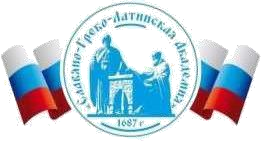 Автономная Некоммерческая Организация Высшего Образования«Славяно-Греко-Латинская Академия»Методические указанияпо выполнению практических работпо дисциплине Б1.В.ДВ.01.13 СТРАТЕГИЧЕСКОЕ И ТЕРРИТОРИАЛЬНОЕ ПЛАНИРОВАНИЕ для студентов Москва, 2022Разработчик: Харченко Н.П., доцент кафедры менеджментаПроведена экспертиза РПУД.  Члены экспертной группы:Председатель:Панкратова О. В. - председатель УМК.Члены комиссии:Пучкова Е. Е. - член УМК, замдиректора по учебной работе;Воронцова Г.В. - член УМК, доцент кафедры менеджмента.Представитель организации-работодателя:Ларский Е.В. - главный менеджер по работе с ВУЗами и молодыми специалистами АО «КОНЦЕРН ЭНЕРГОМЕРА»Экспертное заключение: Экспертное заключение: фонд оценочных средств по дисциплине Б1.В.ДВ.01.13 СТРАТЕГИЧЕСКОЕ И ТЕРРИТОРИАЛЬНОЕ ПЛАНИРОВАНИЕрекомендуется для оценки результатов обучения и уровня сформированности компетенций у обучающихся образовательной программы высшего образования по направлению подготовки 38.03.04 Государственное и муниципальное управление и  соответствует требованиям законодательства в области образования.Протокол заседания Учебно-методической комиссии от «22» апреля 2022 г. протокол № 5 СОДЕРЖАНИЕОбщие положенияСамостоятельная работа – планируемая учебная, учебно-исследовательская, научно-исследовательская работа студентов, выполняемая во внеаудиторное (аудиторное) время по заданию и при методическом руководстве преподавателя, но без его непосредственного участия (при частичном непосредственном участии преподавателя, оставляющем ведущую роль за  работой студентов).Самостоятельная работа студентов (СРС) в вузе является важным видом учебной и научной деятельности студента. Самостоятельная работа студентов играет значительную роль в рейтинговой технологии обучения. К основным видам самостоятельной работы студентов относятся: формирование и усвоение содержания конспекта лекций на базе рекомендованной лектором учебной литературы, включая информационныеобразовательные ресурсы (электронные учебники, электронные библиотеки и др.); написание докладов; подготовка к семинарам, практическим и лабораторным работам, их оформление;выполнение учебно-исследовательских работ, проектная деятельность; подготовка практических разработок и рекомендаций по решению проблемнойситуации;выполнение домашних заданий в виде решения отдельных задач, проведениятиповых расчетов, расчетно-компьютерных и индивидуальных работ по отдельным разделам содержания дисциплин и т.д.; компьютерный текущий самоконтроль и контроль успеваемости на базеэлектронных обучающих и аттестующих тестов и др.Методика организации самостоятельной работы студентов зависит от структуры, характера и особенностей изучаемой дисциплины, объема часов на ее изучение, вида заданий для самостоятельной работы студентов, индивидуальных качеств студентов и условий учебной деятельности.Процесс организации самостоятельной работы студентов включает в себя следующие этапы:подготовительный (определение целей, составление программы, подготовка методического обеспечения, подготовка оборудования);основной (реализация программы, использование приемов поиска информации, усвоения, переработки, применения, передачи знаний, фиксирование результатов, самоорганизация процесса работы);заключительный (оценка значимости и анализ результатов, их систематизация,оценка эффективности программы и приемов работы, выводы о направлениях оптимизации труда).Самостоятельная работа по дисциплине «Стратегическое и территориальное планирование» направлена на формирование следующих компетенций:Цель и задачи самостоятельной работыВедущая цель организации и осуществления СРС совпадает с целью обучения студента – формирование набора компетенций будущего бакалавра.При организации СРС важным и необходимым условием становятся формирование умения самостоятельной работы для приобретения знаний, навыков и возможности организации учебной и научной деятельности. Целью самостоятельной работы студентов является овладение фундаментальными знаниями, профессиональными умениями и навыками деятельности по профилю, опытом творческой, исследовательской деятельности. Самостоятельная работа студентов способствует развитию самостоятельности, ответственности и организованности, творческого подхода к решению проблем учебного и профессионального уровня.Задачами СРС являются: систематизация и закрепление полученных теоретических знаний ипрактических умений студентов;углубление и расширение теоретических знаний;формирование умений использовать нормативную, правовую, справочную документацию и специальную литературу; развитие познавательных способностей и активности студентов: творческой инициативы, самостоятельности, ответственности и организованности; формирование самостоятельности мышления, способностей к саморазвитию, самосовершенствованию и самореализации; развитие исследовательских умений;использование материала, собранного и полученного в ходе самостоятельнойработы и лабораторных занятий. Технологическая карта самостоятельной работы студентаПорядок выполнения самостоятельной работы студентомМетодические рекомендации по работе с учебной литературойПри работе с книгой необходимо подобрать литературу, научиться правильно ее читать, вести записи. Для подбора литературы в библиотеке используются алфавитный и систематический каталоги.Важно помнить, что рациональные навыки работы с книгой - это всегда большая экономия времени и сил.Правильный подбор учебников рекомендуется преподавателем, читающим лекционный курс. Необходимая литература может быть также указана в методических разработках по данному курсу.Изучая материал по учебнику, следует переходить к следующему вопросу только после правильного уяснения предыдущего, описывая на бумаге все выкладки и вычисления (в том числе те, которые в учебнике опущены или на лекции даны для самостоятельного вывода).При изучении любой дисциплины большую и важную роль играет самостоятельная индивидуальная работа.Особое внимание следует обратить на определение основных понятий курса. Студент должен подробно разбирать примеры, которые поясняют такие определения, и уметь строить аналогичные примеры самостоятельно. Нужно добиваться точного представления о том, что изучаешь. Полезно составлять опорные конспекты. При изучении материала по учебнику полезно в тетради (на специально отведенных полях) дополнять конспект лекций. Там же следует отмечать вопросы, выделенные студентом для консультации с преподавателем.Выводы, полученные в результате изучения, рекомендуется в конспекте выделять, чтобы они при перечитывании записей лучше запоминались.Опыт показывает, что многим студентам помогает составление листа опорных сигналов, содержащего важнейшие и наиболее часто употребляемые формулы и понятия. Такой лист помогает запомнить формулы, основные положения лекции, а также может служить постоянным справочником для студента.Чтение научного текста является частью познавательной деятельности. Ее цель – извлечение из текста необходимой информации.  От того на сколько осознанна читающим собственная внутренняя установка при обращении к печатному слову (найти нужные сведения, усвоить информацию полностью или частично, критически проанализировать материал и т.п.) во многом зависит эффективность осуществляемого действия.Выделяют четыре основные установки в чтении научного текста: информационно-поисковый (задача – найти, выделить искомую информацию) усваивающая (усилия читателя направлены на то, чтобы как можно полнее осознать и запомнить как сами сведения излагаемые автором, так и всю логику его рассуждений) аналитико-критическая (читатель стремится критически осмыслить материал,проанализировав его, определив свое отношение к нему) творческая (создает у читателя готовность в том или ином виде – как отправной пункт для своих рассуждений, как образ для действия по аналогии и т.п. – использовать суждения автора, ход его мыслей, результат наблюдения, разработанную методику, дополнить их, подвергнуть новой проверке).Основные виды систематизированной записи прочитанного:Аннотирование – предельно краткое связное описание просмотренной или прочитанной книги (статьи), ее содержания, источников, характера и назначения;Планирование – краткая логическая организация текста, раскрывающая содержание и структуру изучаемого материала;Тезирование – лаконичное воспроизведение основных утверждений автора без привлечения фактического материала;Цитирование – дословное выписывание из текста выдержек, извлечений, наиболее существенно отражающих ту или иную мысль автора;Конспектирование – краткое и последовательное изложение содержания прочитанного.Конспект – сложный способ изложения содержания книги или статьи в логической последовательности. Конспект аккумулирует в себе предыдущие виды записи, позволяет всесторонне охватить содержание книги, статьи. Поэтому умение составлять план, тезисы, делать выписки и другие записи определяет и технологию составления конспекта.Методические рекомендации по составлению конспекта:Внимательно прочитайте текст. Уточните в справочной литературе непонятные слова. При записи не забудьте вынести справочные данные на поля конспекта.Выделите главное, составьте план.Кратко сформулируйте основные положения текста, отметьте аргументацию автора.Законспектируйте материал, четко следуя пунктам плана. При конспектировании старайтесь выразить мысль своими словами. Записи следует вести четко, ясно.Грамотно записывайте цитаты. Цитируя, учитывайте лаконичность, значимость мысли.В тексте конспекта желательно приводить не только тезисные положения, но и их доказательства. При оформлении конспекта необходимо стремиться к емкости каждого предложения. Мысли автора книги следует излагать кратко, заботясь о стиле и выразительности написанного. Число дополнительных элементов конспекта должно быть логически обоснованным, записи должны распределяться в определенной последовательности, отвечающей логической структуре произведения. Для уточнения и дополнения необходимо оставлять поля.Овладение навыками конспектирования требует от студента целеустремленности, повседневной самостоятельной работы.Методические рекомендации по подготовке к практическим занятиямДля того чтобы практические занятия приносили максимальную пользу, необходимо помнить, что упражнение и решение задач проводятся по вычитанному на лекциях материалу и связаны, как правило, с детальным разбором отдельных вопросов лекционного курса. Следует подчеркнуть, что только после усвоения лекционного материала с определенной точки зрения (а именно с той, с которой он излагается на лекциях) он будет закрепляться на лабораторных занятиях как в результате обсуждения и анализа лекционного материала, так и с помощью решения проблемных ситуаций, задач. При этих условиях студент не только хорошо усвоит материал, но и научится применять его на практике, а также получит дополнительный стимул (и это очень важно) для активной проработки лекции.При самостоятельном решении задач нужно обосновывать каждый этап решения, исходя из теоретических положений курса. Если студент видит несколько путей решения проблемы (задачи), то нужно сравнить их и выбрать самый рациональный. Полезно до начала вычислений составить краткий план решения проблемы (задачи). Решение проблемных задач или примеров следует излагать подробно, вычисления располагать в строгом порядке, отделяя вспомогательные вычисления от основных. Решения при необходимости нужно сопровождать комментариями, схемами, чертежами и рисунками.Следует помнить, что решение каждой учебной задачи должно доводиться до окончательного логического ответа, которого требует условие, и по возможности с выводом. Полученный ответ следует проверить способами, вытекающими из существа данной задачи. Полезно также (если возможно) решать несколькими способами и сравнить полученные результаты. Решение задач данного типа нужно продолжать до приобретения твердых навыков в их решении.Методические рекомендации по самопроверке знанийПосле изучения определенной темы по записям в конспекте и учебнику, а также решения достаточного количества соответствующих задач на практических занятиях и самостоятельно студенту рекомендуется провести самопроверку усвоенных знаний, ответив на контрольные вопросы по изученной теме.В случае необходимости нужно еще раз внимательно разобраться в материале.Иногда недостаточность усвоения того или иного вопроса выясняется только при изучении дальнейшего материала. В этом случае надо вернуться назад и повторить плохо усвоенный материал. Важный критерий усвоения теоретического материала – умение отвечать на вопросы для собеседования.Методические рекомендации по написанию научных текстов (докладов, рефератов, эссе, научных статей и т.д.)Перед тем, как приступить к написанию научного текста, важно разобраться, какова истинная цель вашего научного текста -  это поможет вам разумно распределить свои силы и время.Во-первых, сначала нужно определиться с идеей научного текста, а для этого необходимо научиться либо относиться к разным явлениям и фактам несколько критически (своя идея – как иная точка зрения), либо научиться увлекаться какими-то известными идеями, которые нуждаются в доработке (идея – как оптимистическая позиция и направленность на дальнейшее совершенствование уже известного). Вовторых, научиться организовывать свое время, ведь, как известно, свободное (от всяких глупостей) время – важнейшее условие настоящего творчества, для него наконец-то появляется время. Иногда именно на организацию такого времени уходит немалая часть сил и талантов.Писать следует ясно и понятно, стараясь основные положения формулировать четко и недвусмысленно (чтобы и самому понятно было), а также стремясь структурировать свой текст. Каждый раз надо представлять, что ваш текст будет кто-то читать и ему захочется сориентироваться в нем, быстро находить ответы на интересующие вопросы (заодно представьте себя на месте такого человека). Понятно, что работа, написанная «сплошным текстом» (без заголовков, без выделения крупным шрифтом наиболее важным мест и т, п.), у культурного читателя должна вызывать брезгливость и даже жалость к автору (исключения составляют некоторые древние тексты, когда и жанр был иной и к текстам относились иначе, да и самих текстов было гораздо меньше – не то, что в эпоху «информационного взрыва» и соответствующего «информационного мусора»).Объем текста и различные оформительские требования во многом зависят от принятых в конкретном учебном заведении порядков.Реферат (доклад) - это самостоятельное исследование студентом определенной проблемы, комплекса взаимосвязанных вопросов.Реферат не должна составляться из фрагментов статей, монографий, пособий. Кроме простого изложения фактов и цитат, в реферате должно проявляться авторское видение проблемы и ее решения. Рассмотрим основные этапы подготовки реферата студентом. Выполнение реферата начинается с выбора темы. Затем студент приходит на первую консультацию к руководителю, которая предусматривает: обсуждение цели и задач работы, основных моментов избранной темы; консультирование по вопросам подбора литературы; - составление предварительного плана.Следующим этапом является работа с литературой. Необходимая литература подбирается студентом самостоятельно. После подбора литературы целесообразно сделать рабочий вариант плана работы. В нем нужно выделить основные вопросы темы и параграфы, раскрывающие их содержание. Составленный список литературы и предварительный вариант плана уточняются, согласуются на очередной консультации с руководителем. Затем начинается следующий этап работы - изучение литературы. Только внимательно читая и конспектируя литературу, можно разобраться в основных вопросах темы и подготовиться к самостоятельному (авторскому) изложению содержания реферата. Конспектируя первоисточники, необходимо отразить основную идею автора и его позицию по исследуемому вопросу, выявить проблемы и наметить задачи для дальнейшего изучения данных проблем. Систематизация и анализ изученной литературы по проблеме исследования позволяют студенту написать работу. Рабочий вариант текста реферата предоставляется руководителю на проверку. На основе рабочего варианта текста руководитель вместе со студентом обсуждает возможности доработки текста, его оформление. После доработки реферат сдается на кафедру для его оценивания руководителем. Требования к написанию рефератаНаписание 1 реферата является обязательным условием выполнения плана СРС по любой дисциплине профессионального цикла.Тема реферата может быть выбрана студентом из предложенных в рабочей программе или фонде оценочных средств дисциплины, либо определена самостоятельно, исходя из интересов студента (в рамках изучаемой дисциплины). Выбранную тему необходимо согласоваться с преподавателем.Реферат должен быть написан научным языком.Объем реферата должен составлять 20-25 стр.Структура реферата: Введение (не более 3-4 страниц). Во введении необходимо обосновать выбор темы, ее актуальность, очертить область исследования, объект исследования, основные цели и задачи исследования. Основная часть состоит из 2-3 разделов. В них раскрывается суть исследуемой проблемы, проводится обзор мировой литературы и источников Интернет по предмету исследования, в котором дается характеристика степени разработанности проблемы и авторская аналитическая оценка основных теоретических подходов к ее решению. Изложение материала не должно ограничиваться лишь описательным подходом к раскрытию выбранной темы. Оно также должно содержать собственное видение рассматриваемой проблемы и изложение собственной точки зрения на возможные пути ее решения. Заключение (1-2 страницы). В заключении кратко излагаются достигнутые при изучении проблемы цели, перспективы развития исследуемого вопросаСписок использованной литературы (не меньше 10 источников), в алфавитном порядке, оформленный в соответствии с принятыми правилами. В список использованной литературы рекомендуется включать работы отечественных и зарубежных авторов, в том числе статьи, опубликованные в научных журналах в течение последних 3-х лет и ссылки на ресурсы сети Интернет.Приложение (при необходимости).Требования к оформлению: текст с одной стороны листа; шрифт Times New Roman; кегль шрифта 14; межстрочное расстояние 1,5; поля: сверху 2,5 см, снизу – 2,5 см, слева - 3 см, справа 1,5 см;  реферат должен быть представлен в сброшюрованном виде.Порядок защиты реферата:Защита реферата проводится на практических занятиях, после окончания работы студента над ним и исправления всех недочетов, выявленных преподавателем в ходе консультаций. На защиту реферата отводится 5-7 минут времени, в ходе которого студент должен показать свободное владение материалом по заявленной теме. При защите реферата приветствуется использование мультимедиа-презентации.Оценка рефератаРеферат оценивается по следующим критериям:соблюдение требований к его оформлению;необходимость и достаточность для раскрытия темы приведенной в текстереферата информации;умение студента свободно излагать основные идеи, отраженные в реферате;способность студента понять суть задаваемых преподавателем и сокурсникамивопросов и сформулировать точные ответы на них.Критерии оценки:Оценка «отлично» выставляется студенту, если в докладе студент исчерпывающе, последовательно, четко и логически стройно излагает материал; свободно справляется с задачами, вопросами и другими видами применения знаний; использует для написания доклада современные научные материалы; анализирует полученную информацию; проявляет самостоятельность при написании доклада.Оценка «хорошо» выставляется студенту, если качество выполнения доклада достаточно высокое. Студент твердо знает материал, грамотно и по существу излагает его, не допуская существенных неточностей в ответе на вопросы по теме доклада. Оценка «удовлетворительно» выставляется студенту, если материал доклада излагается частично, но пробелы не носят существенного характера, студент допускает неточности и ошибки при защите доклада, дает недостаточно правильные формулировки, наблюдаются нарушения логической последовательности в изложении материала. Оценка «неудовлетворительно» выставляется студенту, если он не подготовил доклад или допустил существенные ошибки. Студент неуверенно излагает материал доклада, не отвечает на вопросы преподавателя.Описание шкалы оцениванияМаксимально возможный балл за весь текущий контроль устанавливается равным 55. Текущее контрольное мероприятие считается сданным, если студент получил за него не менее 60% от установленного для этого контроля максимального балла. Рейтинговый балл, выставляемый студенту за текущее контрольное мероприятие, сданное студентом в установленные графиком контрольных мероприятий сроки, определяется следующим образом: Методические рекомендации по подготовке к зачетам        Процедура зачета как отдельное контрольное мероприятие не проводится, оценивание знаний обучающегося происходит по результатам текущего контроля.      Зачет выставляется по результатам работы в семестре, при сдаче всех контрольных точек, предусмотренных текущим контролем успеваемости. Если по итогам семестра обучающийся имеет от 33 до 60 баллов, ему ставится отметка «зачтено». Обучающемуся, имеющему по итогам семестра менее 33 баллов, ставится отметка «не зачтено».Количество баллов за зачет (Sзач) при различных рейтинговых баллах по дисциплине по результатам работы в семестре Контроль самостоятельной работы студентовКонтроль самостоятельной работы проводится преподавателем в аудитории.Предусмотрены следующие виды контроля: собеседование, оценка выполнения доклада и его презентации.  Подробные критерии оценивания компетенций приведены в Фонде оценочных средств для проведения текущей и промежуточной аттестации.Список источников для выполнения СРСПеречень основной литературыАргунова, Л.Г. Стратегическое управление развитием муниципальногообразования: учебное пособие: [16+] / Л.Г. Аргунова, В.И. Катаева, М.С. Козырев. – Москва; Берлин: Директ-Медиа, 2015. – 376 с. : ил., схем., табл. – Режим доступа: по подписке. – URL: https://biblioclub.ru/index.php?page=book&id=273606Бережнов, Г.В. Стратегия конкурентного развития региона: учебник: [16+] / Г.В.Бережнов. – 2-е изд. – Москва : Дашков и К°, 2020. – 256 с. : ил., схем. Режим доступа: по подписке. – URL: https://biblioclub.ru/index.php?page=book&id=600299Перцик, Е. Н.  Территориальное планирование : учебник для вузов / Е. Н.Перцик. — 2-е изд., испр. и доп. — Москва : Издательство Юрайт, 2021. — 362 с. // https://urait.ru/bcode/470472Перечень дополнительной литературыГруздев В. М. Территориальное планирование: Теоретические аспекты иметодология пространственной организации территории: учебное пособие. – Н. Новгород: ННГАСУ, 2014. – 147 с. // http://biblioclub.ru/index.php? page=book_view_red&book_id=427590.Бозо Н.В. Территориальное планирование. Часть I. Стратегическое планирование[Электронный ресурс] : учебное пособие / Н.В. Бозо. — Электрон.текстовые данные. — Новосибирск: Новосибирский государственный технический университет, 2013. — 211 c. // http://www.iprbookshop.ru/45043.htmlГладкий, Ю. Н.     Регионоведение: учебник для академического бакалавриата /Ю. Н. Гладкий, А. И. Чистобаев. – Москва :Юрайт, 2018. – 361 с.Курнышев, В. В. Региональная экономика. Основы теории и методыисследования : учеб. пособие / В. В. Курнышев, В. Г. Глушкова. – 2-е изд., перераб. и доп. – М. : Кнорус, 2011. – 262 с. : прил. – Библиогр.: с. 261-262.Перечень учебно-методического обеспечения самостоятельной работы обучающихся по дисциплине Методические указания по организации самостоятельной работы студентов по дисциплине «Стратегическое и территориальное планирование». Ставрополь : СКФУ, 2021.Методические указания к практическим занятиям по дисциплине «Стратегическое и территориальное планирование». Ставрополь : СКФУ, 2021.Перечень ресурсов информационно-телекоммуникационной сети «Интернет», необходимых для освоения дисциплиныeconomy.gov.ru – сайт Министерства экономического развития Российской Федерации.www.stavinvest.ru – сайт Министерства экономического развития Ставропольского края.www.stavstat.ru – сайт территориального органа Федеральной службы государственной статистики по Ставропольскому краю.Федеральная государственная информационная система территориального планирования https://fgistp.economy.gov.ruСОГЛАСОВАНОДиректор Института _______________________,кандидат философских наук_______________________Одобрено:Решением Ученого Советаот «22» апреля 2022 г. протокол № 5УТВЕРЖДАЮРектор АНО ВО «СГЛА»_______________ Храмешин С.Н.Направление подготовки38.03.04 Государственное и муниципальное управление Направленность (профиль)Государственная, муниципальная служба и кадровая политикаКафедрамеждународных отношений и социально-экономических наукФорма обученияГод начала обученияОчная2022Реализуется в семестре2, курс 1КодФормулировкаУК-3Способен осуществлять социальное взаимодействие и реализовывать свою роль в командеКоды реализуемы хкомпетенций Виддеятельност и студентовИтоговый продуктсамостоятельно й работыСредства и технологии оценкиОбъем часов, в том числе(астр.)Объем часов, в том числе(астр.)Объем часов, в том числе(астр.)Коды реализуемы хкомпетенций Виддеятельност и студентовИтоговый продуктсамостоятельно й работыСредства и технологии оценкиСРСКонтактная работа спреподавател емВсег о2 семестр2 семестр2 семестр2 семестр2 семестрУК-3Подготовка к практически м занятиямОтчет в электронном видеСобеседовани е24.302.7027.00УК-3Подготовка проектаДоклад в форме презентацииДоклад 14.653.3518.00Итого за 2 семестрИтого за 2 семестр00000ИтогоИтого00000Уровень выполнения  контрольного задания	Рейтинговый балл 	 (в % отмаксимального балла  за контрольное задание)Отличный100Хороший80Удовлетворительный 60Неудовлетворительный0Рейтинговый балл по дисциплине по результатам работы в семестре (Rсем)Количество баллов за зачет (Sзач)50 ≤ Rсем ≤ 604039 ≤ Rсем< 503533 ≤ Rсем < 3927Rсем< 330